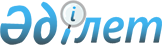 Об утверждении Санитарных правил "Санитарно-эпидемиологические требования к сбору, использованию, применению, обезвреживанию, транспортировке, хранению и захоронению отходов производства и потребления"Приказ и.о. Министра здравоохранения Республики Казахстан от 25 декабря 2020 года № ҚР ДСМ-331/2020. Зарегистрирован в Министерстве юстиции Республики Казахстан 28 декабря 2020 года № 21934.
      В соответствии с пунктом 3 статьи 100 Кодекса Республики Казахстан "О здоровье народа и системе здравоохранения" и с подпунктом 113) пункта 15 Положения о Министерстве здравоохранения Республики Казахстан, утвержденного постановлением Правительства Республики Казахстан от 17 февраля 2017 года № 71 ПРИКАЗЫВАЮ:
      Сноска. Преамбула - в редакции приказа Министра здравоохранения РК от 05.04.2023 № 60 (вводится в действие по истечении десяти календарных дней после дня его первого официального опубликования).


      1. Утвердить прилагаемые Санитарные правила "Санитарно-эпидемиологические требования к сбору, использованию, применению, обезвреживанию, транспортировке, хранению и захоронению отходов производства и потребления".
      2. Признать утратившим силу:
      1) приказ Министра здравоохранения Республики Казахстан от 23 апреля 2018 года № 187 "Об утверждении Санитарных правил "Санитарно-эпидемиологические требования к сбору, использованию, применению, обезвреживанию, транспортировке, хранению и захоронению отходов производства и потребления" (зарегистрирован в Реестре государственной регистрации нормативных правовых актов под № 17242, опубликован 10 августа 2018 года в Эталонном контрольном банке нормативных правовых актов Республики Казахстан);
      2) пункт 13 Перечня некоторых приказов Министерства здравоохранения Республики Казахстан и Министерства национальной экономики Республики Казахстан, в которые вносятся изменения и дополнения, утвержденного приказом Министра здравоохранения Республики Казахстан от 5 июля 2020 года № ҚР ДСМ-78/2020 (зарегистрирован в Реестре государственной регистрации нормативных правовых актов под № 20935, опубликован 6 июля 2020 года в Эталонном контрольном банке нормативных правовых актов Республики Казахстан).
      2. Комитету санитарно-эпидемиологического контроля Министерства здравоохранения Республики Казахстан в установленном законодательством Республики Казахстан порядке обеспечить:
      1) государственную регистрацию настоящего приказа в Министерстве юстиции Республики Казахстан;
      2) размещение настоящего приказа на интернет-ресурсе Министерства здравоохранения Республики Казахстан;
      3) в течение десяти рабочих дней после государственной регистрации настоящего приказа в Министерстве юстиции Республики Казахстан представление в Юридический департамент Министерства здравоохранения Республики Казахстан сведений об исполнении мероприятий, предусмотренных подпунктами 1) и 2) настоящего пункта.
      3. Контроль за исполнением настоящего приказа возложить на курирующего вице-министра здравоохранения Республики Казахстан.
      4. Настоящий приказ вводится в действие по истечении двадцати одного календарного дня после дня его первого официального опубликования.
      "СОГЛАСОВАН"Министерство индустрии иинфраструктурного развитияРеспублики Казахстан
      "СОГЛАСОВАН"Министерство экологии,геологии и природных ресурсовРеспублики Казахстан Санитарные правила "Санитарно-эпидемиологические требования к сбору, использованию, применению, обезвреживанию, транспортировке, хранению и захоронению отходов производства и потребления" Глава 1. Основные положения
      1. Настоящие Санитарные правила "Санитарно-эпидемиологические требования к сбору, использованию, применению, обезвреживанию, транспортировке, хранению и захоронению отходов производства и потребления" (далее – Санитарные правила) разработаны в соответствии с пунктом 3 статьи 100 Кодекса Республики Казахстан "О здоровье народа и системе здравоохранения" (далее – Кодекс) и подпунктом 113) пункта 15 Положения о Министерстве здравоохранения Республики Казахстан, утвержденного постановлением Правительства Республики Казахстан от 17 февраля 2017 года № 71 (далее – Положение) и устанавливают санитарно-эпидемиологические требования к сбору, использованию, применению, обезвреживанию, транспортировке, хранению и захоронению отходов производства и потребления.
      Сноска. Пункт 1 - в редакции приказа Министра здравоохранения РК от 05.04.2023 № 60 (вводится в действие по истечении десяти календарных дней после дня его первого официального опубликования).


      2. В настоящих Санитарных правилах используются следующие определения:
      1) сливные станции – сооружения, предназначенные для приема и спуска в систему водоотведения жидких отходов из не оборудованных системами водоотведения районов населенного пункта;
      2) поля ассенизации, поля запахивания – специально выделенная территория за пределами населенного пункта для сбора и обезвреживания жидких отходов;
      3) планово-регулярная санитарная очистка – система мероприятий по сбору и удалению отходов с установленной кратностью;
      4) рекультивация земель – комплекс работ, направленных на восстановление нарушенных земель для определенного целевого использования, в том числе прилегающих земельных участков, полностью или частично утративших свою ценность в результате отрицательного воздействия нарушенных земель, а также на улучшение условий окружающей среды;
      5) коммунальные отходы – отходы потребления, образующиеся в населенных пунктах, в том числе в результате жизнедеятельности человека, а также отходы производства, близкие к ним по составу и характеру образования;
      6) хвостохранилище – комплекс специальных сооружений и оборудования, предназначенный для хранения или захоронения радиоактивных, токсичных и других отвальных отходов обогащения полезных ископаемых именуемых хвостами;
      7) учет отходов – система сбора и предоставления информации о количественных и качественных характеристиках отходов и способах обращения с ними;
      8) удаление отходов – операции по захоронению и уничтожению отходов;
      9) обезвреживание отходов – уменьшение или устранение опасных свойств отходов путем механической, физико-химической или биологической обработки;
      10) утилизация отходов – использование отходов в качестве вторичных материальных или энергетических ресурсов;
      11) захоронение отходов – размещение отходов в назначенном месте для хранения в течение неограниченного срока, исключающее опасное воздействие захороненных отходов на здоровье населения и окружающую среду;
      12) переработка отходов – физические, химические или биологические процессы, включая сортировку, направленные на извлечение из отходов сырья и (или) иных материалов, используемых в дальнейшем в производстве (изготовлении) товаров или иной продукции, а также на изменение свойств отходов в целях облегчения обращения с ними, уменьшения их объема или опасных свойств;
      13) класс опасности отходов – это числовая характеристика отходов, определяющая вид и степень его опасности по токсическому воздействию на здоровье человека и среду его обитания;
      14) вид отходов – совокупность отходов, имеющих общие признаки в соответствии с их происхождением, свойствами и технологией обращения, определяемые на основании классификатора отходов;
      15) консервация хвостового хозяйства – временное прекращение деятельности по транспортировке хвостов и размещению их на хвостохранилище. Сооружения хвостового хозяйства и хвостохранилище изолируются, чтобы исключить негативное влияние на окружающую среду;
      16) ликвидация (захоронение) хвостового хозяйства – прекращение деятельности по транспортировке хвостов и размещению их на хвостохранилище. При этом необходимо ликвидировать все здания и сооружения хвостового хозяйства, а хвостохранилище изолировано таким образом, чтобы исключить влияние на окружающую среду;
      17) твердые бытовые отходы – коммунальные отходы в твердой форме;
      18) полигоны для твердых бытовых отходов – специальные сооружения, предназначенные для изоляции и обезвреживания твердых бытовых отходов;
      19) опасные химические вещества – вещества, обладающие свойствами, которые оказывают непосредственное или потенциальное вредное воздействие на здоровье человека и окружающую среду;
      20) медицинские отходы – отходы, образующиеся в процессе оказания медицинских услуг и проведения медицинских манипуляций;
      21) отходы производства (производственные отходы) – остатки сырья, материалов, веществ, изделий, предметов, образовавшиеся в процессе производства продукции, выполнения работ (услуг) и утратившие полностью или частично исходные потребительские свойства;
      22) производственный объект – объект хозяйственной деятельности, связанный с производством продукции, выполнением работ и оказанием услуг, которые осуществляются с использованием процессов, оборудования и технологии, являющихся источниками воздействия на среду обитания и здоровье человека;
      23) радиоактивные отходы – радиоактивные вещества, ядерные материалы или радионуклидные источники с содержанием радионуклидов выше уровня изъятия, дальнейшее использование которых не предусматривается;
      24) санитарно-защитная зона (далее – СЗЗ) – территория, отделяющая зоны специального назначения, а также промышленные организации и другие производственные, коммунальные и складские объекты в населенном пункте от близлежащих селитебных территорий, зданий и сооружений жилищно-гражданского назначения в целях ослабления воздействия на них неблагоприятных факторов;
      25) санитарная очистка – система мероприятий, имеющих целью сбор, удаление и обезвреживание отходов, образующихся в населенном месте в результате жизнедеятельности населения;
      26) жидкие отходы – любые отходы в жидкой форме, за исключением сточных вод;
      27) сточные воды – воды, образующиеся в результате хозяйственной деятельности человека или на загрязненной территории, сбрасываемые в естественные или искусственные водные объекты или на рельеф местности;
      28) селитебная территория – часть территории населенного пункта, предназначенная для размещения жилой, общественной (общественно-деловой) и рекреационной зон, а также отдельных частей инженерной и транспортной инфраструктур, других объектов, размещение и деятельность которых не оказывает воздействия, требующего специальных санитарно-защитных зон;
      29) отходы потребления – остатки продуктов, изделий и иных веществ, образовавшихся в процессе их потребления или эксплуатации, а также товары (продукция), утратившие полностью или частично исходные потребительские свойства;
      30) токсичные отходы – отходы, содержащие вещества, которые в случае попадания в окружающую среду представляют угрозу для человека в результате биоаккумулирования и (или) токсичного воздействия на биотические системы;
      31) государственный орган в сфере санитарно-эпидемиологического благополучия населения – государственный орган, реализующий государственную политику в сфере санитарно-эпидемиологического благополучия населения, контроль и надзор за соблюдением требований, установленных нормативными правовыми актами в сфере санитарно-эпидемиологического благополучия населения и иными законодательными актами Республики Казахстан.
      Сноска. Пункт 2 – в редакции приказа Министра здравоохранения РК от 17.04.2024 № 13 (вводится в действие по истечении десяти календарных дней после дня его первого официального опубликования).


      3. Отходы потребления делятся на следующие виды:
      1) твердые бытовые отходы (далее – ТБО);
      2) медицинские отходы (далее – МО). Глава 2. Санитарно-эпидемиологические требования к сбору, использованию, применению, обезвреживанию, транспортировке, хранению и захоронению отходов производства
      4. Сбор и временное хранение отходов производства осуществляется физическими и юридическими лицами при эксплуатации объектов, зданий, строений, сооружений и иных объектов, в результате деятельности которых образуются отходы производства, с последующим вывозом самостоятельно или специализированными субъектами путем заключения соответствующих договоров для дальнейшего обезвреживания, захоронения, использования или утилизации.
      На производственных объектах сбор и временное хранение отходов производства проводится на специальных площадках (местах), соответствующих классу опасности отходов. Отходы по мере их накопления собирают раздельно для каждой группы отходов в соответствии с классом опасности.
      5. Размеры СЗЗ от места хранения отходов (площадка) до территории жилой застройки, объектов производственного и коммунального назначения определяются установленными требованиями приказа исполняющего обязанности Министра здравоохранения Республики Казахстан от 11 января 2022 года № ҚР ДСМ-2 "Об утверждении Санитарных правил "Санитарно-эпидемиологические требования к санитарно-защитным зонам объектов, являющихся объектами воздействия на среду обитания и здоровье человека" (зарегистрирован в Реестре государственной регистрации нормативных правовых актов под № 26447) (далее – Приказ № ҚР ДСМ-2).
      Сноска. Пункт 5 - в редакции приказа Министра здравоохранения РК от 05.04.2023 № 60 (вводится в действие по истечении десяти календарных дней после дня его первого официального опубликования).


      6. Определение классов опасности отходов осуществляется территориальными подразделениями государственного органа в сфере санитарно-эпидемиологического благополучия населения в соответствии с подпунктом 12) статьи 9 Кодекса.
      7. Определение класса опасности отхода, вывозимого за пределы объекта, производится для каждого вида отходов в течение трех месяцев с момента его образования и подлежит пересмотру и обновлению в случае изменения технологии или при переходе на иные сырьевые ресурсы, а также в случаях, когда меняется химический состав отходов. Определению класса опасности подлежат также отходы объектов, складируемые на собственных полигонах.
      8. По степени воздействия на здоровье человека и окружающую среду отходы распределяются на следующие пять классов опасности:
      1) 1 класс – чрезвычайно опасные;
      2) 2 класс – высоко опасные;
      3) 3 класс – умеренно опасные;
      4) 4 класс – мало опасные;
      5) 5 класс – неопасные.
      9. Объем и (или) срок накопления (временного складирования) отходов соответствуют требованию положения статьи 320 Экологического кодекса Республики Казахстан.
      Отходы в жидком и газообразном состоянии хранятся в герметичной таре. По мере накопления отходы удаляют с территории промобъекта или проводят их обезвреживание на производственном объекте.
      Сноска. Пункт 9 - в редакции приказа Министра здравоохранения РК от 05.04.2023 № 60 (вводится в действие по истечении десяти календарных дней после дня его первого официального опубликования).


      10. Допустимый объем производственных отходов на территории промышленной площадки (далее – промплощадки) определяется субъектами самостоятельно, не превышающую мощность специальной площадки (места) в соответствии с пунктом 4 настоящих Санитарных правил.
      11. Накопление, хранение и захоронение отходов допускается при наличии специально построенных шламо-, шлако-, хвосто-, золонакопителей и отвалов, сооружений, обеспечивающих защиту окружающей среды и населения.
      12. Отходы производства 1 класса опасности хранят в герметичной таре (стальные бочки, контейнеры). По мере наполнения, тару с отходами закрывают стальной крышкой, при необходимости заваривают электрогазосваркой и обеспечивают маркировку упаковок с опасными отходами с указанием опасных свойств.
      13. Отходы производства 2 класса опасности хранят, согласно агрегатному состоянию, в полиэтиленовых мешках, пакетах, бочках и тарах, препятствующих распространению вредных веществ (ингредиентов).
      14. Отходы производства 3 класса опасности хранят в таре, обеспечивающей локализованное хранение, позволяющей выполнять погрузочно-разгрузочные, транспортные работы и исключающей распространение вредных веществ.
      15. Отходы производства 4 класса опасности хранят открыто на промышленной площадке в виде конусообразной кучи, откуда их автопогрузчиком перегружают в автотранспорт и доставляют на место утилизации или захоронения.
      16. Твердые отходы, в том числе сыпучие отходы, хранятся в контейнерах, пластиковых, бумажных пакетах или мешках, по мере накопления их вывозят на полигоны.
      17. Площадку для временного хранения отходов располагают на территории производственного объекта с подветренной стороны. Площадку покрывают твердым и непроницаемым для токсичных отходов (веществ) материалом, обваловывают, с устройством слива и наклоном в сторону очистных сооружений. Направление поверхностного стока с площадок в общий ливнеотвод не допускается. Для поверхностного стока с площадки предусматривают специальные очистные сооружения, обеспечивающие улавливание токсичных веществ, очистку и их обезвреживание. На площадке предусматривают защиту отходов от воздействия атмосферных осадков и ветра.
      18. Обезвреживание токсичных отходов производства (1 и 2 класса опасности) осуществляют на полигонах захоронения токсичных отходов производства.
      19. Для обезвреживания отходов производства (3 и 4 класса опасности) разрешается совместная обработка части отходов производства с отходами потребления на соответствующих объектах и складирование части отходов производства на полигоне ТБО.
      20. Количество перевозимых отходов соответствует грузовому объему транспортного средства. При транспортировке отходов производства не допускается загрязнение окружающей среды в местах их закачки, перевозки, погрузки и разгрузки.
      21. Технологические процессы, связанные с погрузкой, транспортировкой и разгрузкой отходов с 1 по 3 класс опасности механизируются.
      22. Транспортное средство для перевозки полужидких (пастообразных) отходов оснащают шланговым устройством для слива.
      23. При перевозке твердых и пылевидных отходов транспортное средство обеспечивается защитной пленкой или укрывным материалом.
      24. Пылевидные отходы увлажняют на всех этапах: при загрузке, транспортировке и выгрузке.
      25. При транспортировке отходов производства 1 и 2 класса опасности не допускается присутствие третьих лиц, кроме лица, управляющего транспортным средством и персонала, который сопровождает груз.
      26. На объектах, использующих отходы в качестве сырья, обеспечиваются автоматизация и механизация технологических процессов.
      27. Захоронение промышленных отходов производится в соответствии с классом опасности вне промплощадки субъекта и вне селитебной территории населенных пунктов за исключением золошлакоотвалов или золоотвалов действующих теплоэлектроцентралей (далее – ТЭЦ), тепловых электрических станций (далее – ТЭС).
      Сноска. Пункт 27 – в редакции приказа Министра здравоохранения РК от 17.04.2024 № 13 (вводится в действие по истечении десяти календарных дней после дня его первого официального опубликования).


      28. Полигоны для захоронения и складирования не утилизируемых отходов располагаются за пределами селитебной территории населенного пункта.
      Сноска. Пункт 28 – в редакции приказа Министра здравоохранения РК от 17.04.2024 № 13 (вводится в действие по истечении десяти календарных дней после дня его первого официального опубликования).


      29. Захоронение твердых и пылевидных отходов 2 и 3 класса опасности, токсичные ингредиенты которых не растворяются в воде, осуществляют на полигонах отходов производства. Отсыпка отходов в котлованах проводится с послойным уплотнением. Наивысший уровень отходов в котлованах предусматривают ниже планировочной отметки, прилегающей к территории котлованов не менее чем на 2 метра (далее – м).
      30. При оборудовании котлованов ширина территории, прилегающей к котлованам, предусматривается не менее 8 м. Захоронение допускается при грунте с коэффициентом фильтрации не более 6-10 метров в сутки (далее – м/сут).
      31. Захоронение пылевидных отходов проводят в котлованах с учетом мероприятий, гарантирующих исключение разноса этих отходов ветром. После каждой загрузки в котлован, пылевидные отходы изолируются слоем грунта толщиной не менее 20 сантиметров (далее – см).
      32. Захоронение твердых и пастообразных отходов 2 и 3 класса опасности, содержащих токсичные, растворимые в воде вещества, осуществляют в котлованах с изоляцией дна и боковых стенок в соответствии с требованиями государственных нормативов в области архитектуры, градостроительства и строительства, согласно подпункта 23-16) статьи 20 Закона Республики Казахстан от 16 июля 2001 года "Об архитектурной, градостроительной и строительной деятельности в Республике Казахстан" (далее – государственные нормативы в области архитектуры, градостроительства и строительства).
      33. Засыпанный участок котлована покрывают уплотняющим слоем грунта, по которому осуществляют подвоз отходов для заполнения остальной части котлована. Подвоз отходов по уплотненному слою почвы не допускает его разрушение.
      34. При захоронении отходов 1 класса опасности, имеющих слаборастворимые токсичные вещества, принимают меры по предотвращению их миграции в грунтовые и подземные воды:
      1) обкладка стен и дна котлована глиной слоем не менее одного метра с коэффициентом фильтрации не более 10 м/сут;
      2) укладка на дне и закрепление стен котлована бетонными плитами с заливкой мест стыка битумом, гудроном или водонепроницаемыми материалами.
      35. Захоронение водорастворимых отходов 1 класса опасности проводят в котлованах в стальных контейнерах или баллонах с толщиной стенки не менее 10 миллиметров (далее – мм) с двойным контролем на герметичность до и после их заполнения, которые размещают в бетонном коробе.
      36. Допускается объединять отходы производства 4 класса с отходами потребления в местах захоронения последних или использовать в виде изолирующего материала или планировочных работ на территории полигонов.
      37. Заполненные отходами котлованы изолируются уплотненным слоем грунта толщиной 2 м, после чего покрывают водонепроницаемым покрытием из гудрона, быстротвердеющих смол, цементогудрона.
      38. Уплотнительные слои, и водонепроницаемые покрытия выступают над территорией, прилегающей к котлованам. Водонепроницаемые покрытия выходят за габариты котлована на 2-2,5 м с каждой стороны и стыковывают с покрытиями соседних котлованов. Места стыков формируют таким образом, чтобы они способствовали сбору и отводу ливневых и талых вод с поверхности котлованов на специальную выпарительную площадку.
      39. Организация работ по оборудованию изолирующего покрытия, водоотводных каналов котлованов, способам их заполнения решается в каждом конкретном случае с учетом рельефа участка и гидрогеологических условий.
      40. При обезвреживании отходов производства, подлежащих сжиганию, используют печи (инсинераторы) с режимом работы при температуре не менее плюс (далее – "+") 1000 – +1200 градусов Цельсия (далее – оС) с камерами дожига отходящих газов. Не принимается на полигон отходы производства, для которых разработаны эффективные методы извлечения тяжелых металлов и веществ, радиоактивные отходы, нефтепродукты, подлежащие регенерации.
      41. Захоронение отходов в жидком состоянии не допускается. Жидкие отходы 1-3 класса опасности, перед вывозом на полигон переводят в пастообразную консистенцию.
      42. Хвостохранилища располагают, как на территории самого рудоперерабатывающего объекта (в пределах единой промплощадки), так и на удалении от него на самостоятельной (отчужденной) территории с учетом СЗЗ.
      43. Хвостохранилище, расположенное на расстоянии свыше 5 км от населенных пунктов и транспортных путей, в местности, не пригодной для сельскохозяйственного назначения не ограждается, при условии, что мощность дозы гамма-излучения от поверхности почвы и от тела дамбы не превышает 0,3 мкЗв/час в час над естественным фоном. Вокруг хвостохранилища выставляются соответствующие предупреждающие и запрещающие надписи.
      44. Территорию отработанного хвостохранилища не допускается использовать для любых целей. На территории СЗЗ не допускается строительство жилья, детских объектов, объектов социально-культурного и бытового обслуживания, а также устройство мест для отдыха и занятия спортом.
      45. Район размещения хвостохранилища предусматривает организацию СЗЗ необходимых размеров, местоположение которого увязывают с перспективным планом развития района и хвостохранилица.
      46. Не допускается размещение хвостохранилищ в местах простирания поверхностных водоносных горизонтов, являющихся источниками водоснабжения, в непосредственной близости (менее 1000 м) от самого ближнего края крупных рек и озер, имеющих народнохозяйственное значение.
      Сноска. Пункт 46 – в редакции приказа Министра здравоохранения РК от 17.04.2024 № 13 (вводится в действие по истечении десяти календарных дней после дня его первого официального опубликования).


      47. На территории объекта, хвостохранилища размещают на расстоянии, равной половине размера его СЗЗ от производственных, административных и бытовых зданий предприятия, но не ближе 500 м.
      48. Хвостохранилища размещают:
      1) ниже мест водозабора питьевой воды и рыболовных хозяйств;
      2) на участках со слабофильтрующими грунтами (глиной, суглинками, сланцами), с залеганием грунтовых вод при их наибольшем подъеме (с учетом подъема воды при эксплуатации хвостохранилища) не менее 2 м от нижнего уровня складируемых отходов. При неблагоприятных гидрогеологических условиях на выбранной площадке предусматривают мероприятия, обеспечивающие снижение уровня грунтовых вод.
      49. Перед началом захоронения хвостохранилища проводятся мероприятия по его осушению до кондиции, позволяющей использовать технику необходимую для земляных работ.
      50. Захороненное хвостохранилище ограждается оградой высотой не менее 2 м. Ограда располагается не ближе 30 м от хвостохранилища, при условии, что за пределами ограды мощность дозы гамма-излучения от поверхности почвы и от тела дамбы не превышает 0,3 микрозиверты в час (далее – мкЗв/час) над естественным фоном.
      51. На захороненное хвостохранилище, руководителем объекта, ранее его эксплуатирующим, составляется паспорт согласно приложению 1 к настоящим Санитарным правилам, с последующей его передачей в местные исполнительные органы.
      52. Рекультивация (ликвидация), консервация специально построенных шламо-, шлако-, хвосто-, золонакопителей и отвалов и других сооружений, проводятся по проектным решениям обеспечивающих защиту окружающей среды и населения. Глава 3. Санитарно-эпидемиологические требования к сбору, использованию, обезвреживанию, транспортировке отходов потребления Параграф 1. Санитарно-эпидемиологические требования к сбору, транспортировке и обезвреживанию твердых бытовых отходов
      53. На территории населенных пунктов сбор, использование, применение, обезвреживание, транспортировка, хранение и захоронение отходов потребления осуществляют специализированные организации. В малых населенных пунктах при отсутствии специализированных организаций по сбору, вывозу и содержанию мест захоронения ТБО, организуются места с самостоятельным вывозом отходов, под контролем и обслуживанием службы местного исполнительного органа.
      54. Пищевые отходы объектов общественного питания, торговли, общеобразовательных, санаторно-курортных организаций, за исключением инфекционных стационаров, в том числе противотуберкулезных, кожно-венерологических собирают в емкости с крышками, хранят в охлаждаемом помещении или в холодильных камерах. Пищевые отходы, за исключением пищевых отходов инфекционных стационаров, в том числе противотуберкулезных, кожно-венерологических, допускаются использовать на корм скоту.
      55. В населенных пунктах (на территории жилищного фонда, организаций, культурно-массовых учреждений, зон отдыха) выделяют специальные площадки для размещения контейнеров для сбора отходов с подъездами для транспорта. Площадку устраивают с твердым покрытием и ограждают с трех сторон на высоту, исключающей возможность распространения (разноса) отходов ветром, но не менее 1,5 м.
      56. Контейнеры для сбора ТБО оснащают крышками. В населенных пунктах контейнерную площадку размещают на расстоянии не менее 25 м от жилых и общественных зданий, детских объектов, спортивных площадок и мест отдыха населения, исключая временные поселения (вахтовые поселки, нестационарные объекты и сооружения). В районах сложившейся застройки, при отсутствии возможности соблюдения санитарных разрывов, расстояния устанавливаются комиссионно с участием местных исполнительных органов, территориальных подразделений государственного органа в сфере санитарно-эпидемиологического благополучия населения, собственников объектов и других заинтересованных лиц.
      57. Для сбора ТБО в благоустроенном жилищном фонде применяют контейнеры, в частных домовладениях допускается использовать емкости произвольной конструкции с крышками.
      58. Субъект (собственник контейнеров ТБО) размещает контейнеры с учетом проведенного расчета количества устанавливаемых контейнеров в зависимости от численности населения, пользующегося контейнерами, норм накопления отходов, сроков их хранения. Расчетный объем контейнеров соответствует фактическому накоплению отходов.
      Вывоз ТБО осуществляется своевременно. Сроки хранения отходов в контейнерах при температуре 0оС и ниже – не более трех суток, при плюсовой температуре – не более суток.
      59. В населенных пунктах (на территории жилищного фонда, организаций, культурно-массовых учреждений, зон отдыха) проводят планово-регулярную санитарную очистку прилегающей территории к контейнерной площадке по периметру, указанных в типовых правилах благоустройства территорий городов и населенных пунктов, утвержденными приказом Министра национальной экономики Республики Казахстан от 20 марта 2015 года № 235 (зарегистрирован в Реестре государственной регистрации нормативных правовых актов под № 10886) и по мере необходимости.
      60. Собственник контейнеров ТБО определяет количество транспортных средств, для транспортировки отходов с учетом фактического развития застраиваемого участка и местных условий конкретного населенного пункта.
      61. Собственник транспортных средств и контейнеров ТБО организует площадку для мойки транспортных средств вне территории хозяйственной зоны. На площадке предусматривает моечное отделение с подводкой холодной воды. Транспортные потоки чистых и грязных контейнеров и прибывающих на полигон мусоровозов разделяются и не пересекаются.
      62. При отсутствии водопроводной воды мытье контейнеров при температуре наружного воздуха выше +5°С допускается осуществлять поливомоечными машинами.
      63. Сточные воды от мытья контейнеров и транспортных средств направляют на карты для испарения или используют для увлажнения ТБО.
      64. Собственник полигона ТБО, свалки устраивает при выезде с полигона (организованной свалки) дезинфицирующую бетонную ванну для обеззараживания колес мусоровозов. Длину ванны предусматривают не менее 8 м, ширину 3 м, глубину 0,3 м.
      65. По периметру всей территории полигона ТБО, свалки устраивают легкое ограждение, осушительную траншею глубиной более 2 м, или земляной вал высотой не более 2 м.
      66. При обезвреживании отходов потребления, используются печи (инсинераторы) указанные в пункте 40 настоящих Санитарных правил. Не принимается на полигон отходы потребления, для которых разработаны эффективные методы извлечения тяжелых металлов и веществ, радиоактивные отходы, нефтепродукты, подлежащие регенерации. Параграф 2. Санитарно-эпидемиологические требования к сбору, транспортировке, хранению, обезвреживанию, использованию медицинских отходов
      67. Сбор, транспортировка и хранение МО осуществляется согласно степени их опасности.
      68. МО по степени опасности подразделяются на 5 классов опасности:
      1) класс А – неопасные МО, подобные ТБО;
      2) класс Б – опасные (эпидемиологически) МО;
      3) класс В – чрезвычайно (эпидемиологически) опасные МО;
      4) класс Г – токсикологически опасные МО по составу близкие к промышленным;
      5) класс Д – радиоактивные МО.
      69. Рабочие, занятые сбором, обезвреживанием, транспортировкой, хранением и захоронением медицинских отходов проходят предварительные (при поступлении на работу) и периодические медицинские осмотры в соответствии с приказом исполняющего обязанности Министра здравоохранения Республики Казахстан от 15 октября 2020 года № ҚР ДСМ-131/2020 "Об утверждении целевых групп лиц, подлежащих обязательным медицинским осмотрам, а также правил и периодичности их проведения, объема лабораторных и функциональных исследований, медицинских противопоказаний, перечня вредных и (или) опасных производственных факторов, профессий и работ, при выполнении которых проводятся предварительные обязательные медицинские осмотры при поступлении на работу и периодические обязательные медицинские осмотры и правил оказания государственной услуги "Прохождение предварительных обязательных медицинских осмотров" (зарегистрирован в Реестре государственной регистрации нормативных правовых актах под № 21443) (далее – Приказ № ҚР ДСМ-131/2020).
      70. На объектах здравоохранения, помещения для временного хранения МО предусматриваются в соответствии с приказом Министра здравоохранения Республики Казахстан от 11 августа 2020 года № ҚР ДСМ-96/2020 "Об утверждении Санитарных правил "Санитарно-эпидемиологические требования к объектам здравоохранения" (зарегистрирован в Реестре государственной регистрации нормативных правовых актов под № 21080).
      Сноска. Пункт 70 - в редакции приказа Министра здравоохранения РК от 05.04.2023 № 60 (вводится в действие по истечении десяти календарных дней после дня его первого официального опубликования).


      71. Сбор, прием и транспортировка МО осуществляются в одноразовых пакетах, емкостях, коробках безопасной утилизации (далее – КБУ), контейнерах. Контейнеры для каждого класса МО, емкости и пакеты для сбора отходов маркируются различной окраской. Конструкция контейнеров влагонепроницаемая, не допускающая возможности контакта посторонних лиц с содержимым.
      72. Лицам, осуществляющим транспортировку МО с момента погрузки на транспортное средство и до приемки их в установленном месте, необходимо соблюдать меры безопасного обращения с ними.
      73. Не допускается утрамбовывать МО руками. Не допускается осуществлять сбор, разбор МО без средств индивидуальной защиты.
      74. МО классов Б, В обезвреживаются на специальных установках по обезвреживанию: двухкамерные печи (инсинераторы) с режимом работы при температуре не менее +1000 – +1200°С с камерами дожига отходящих газов, имеющих газоочистку или обезвреживаются альтернативными методами:
      1) автоклавирование, предусматривающий стерилизацию отходов водяным паром под давлением;
      2) микроволновая обработка;
      3) химическая обработка.
      Продукты сжигания МО и обезвреженные отходы становятся МО класса А и подлежат захоронению, как ТБО, либо используются как вторичное сырье.
      Захоронение обезвреженных альтернативными методами отходов класса Б и В на полигоне ТБО допускается только при изменении их товарного вида (измельчение, спекание, прессование и так далее) и невозможности их повторного применения.
      При применении альтернативных методов обезвреживания обеспечивается контроль работы аппарата и качества обезвреживания. Оценка работы автоклавов осуществляется химическими, бактериологическими и физическими методами с использованием химических и биологических тестов, термохимических индикаторов.
      Физическим и химическим методами осуществляется оценка параметров режима работы паровых автоклавов в процессе стерилизационного цикла, бактериологическим методом оценивается эффективность работы автоклава.
      Каждая партия обезвреживаемых отходов регистрируется в журнале с указанием даты, массы отходов, времени стерилизации, режима стерилизации, результатами тест-контроля, контрольного талона (вклеиваются), подписи оператора.
      75. Использованные колющие и острые предметы (иглы, перья, бритвы, ампулы) принимаются в КБУ, которые подлежат обезвреживанию без предварительного разбора.
      76. Двухкамерные печи (инсинераторы) размещаются с учетом требований Приказа № ҚР ДСМ-2.
      Не допускается сжигание медицинских отходов на территории объектов и населенных пунктов вне специализированных установок.
      Сноска. Пункт 76 - в редакции приказа Министра здравоохранения РК от 05.04.2023 № 60 (вводится в действие по истечении десяти календарных дней после дня его первого официального опубликования).


      77. Субъектом, осуществляющим обезвреживание МО, составляется документ, подтверждающий прием МО на обезвреживание с указанием класса и объема отходов.
      78. Прием медицинских отходов осуществляется в упакованном виде с ведением качественного и количественного учета в специальном журнале.
      79. Специальная установка для обезвреживания медицинских отходов размещается и эксплуатируется согласно технической документации изготовителя.
      80. На объектах обезвреживания медицинских отходов предусматривается комната для временного хранения медицинских отходов площадью не менее 12 квадратных метров (далее – м2) и оборудуется приточно-вытяжной вентиляцией, холодильным оборудованием для хранения биологических отходов при их наличии, раздельными стеллажами, транспортировочными контейнерами, весами, раковиной с подводкой горячей и холодной воды, бактерицидной лампой.
      81. В каждом помещении создаются условия для мытья, хранения и обеззараживания емкостей.
      82. Пол, стены, потолок помещений для временного хранения МО гладкие, без щелей, выполняются из материалов, устойчивых к моющим и дезинфицирующим средствам.
      83. Кроме основных помещений, выделяются помещения для персонала площадью не менее 6 м2, кладовая для уборочного инвентаря, моющих и дезинфицирующих средств площадью не менее 4 м2, моечной оборотной тары площадью не менее 4 м2.
      84. Моечная оборудуется ванной с подведением проточной холодной и горячей воды или краном с напольным спуском. Для соблюдения персоналом правил личной гигиены выделяется раковина с подведением проточной холодной и горячей воды, оснащенной средствами для мытья и сушки рук.
      85. На местах обезвреживания медицинских отходов соблюдаются следующие условия личной гигиены:
      1) работа осуществляется в специальной одежде, защитных масках, экранах, одноразовых резиновых или латексных перчатках;
      2) не допускается курение и прием пищи на рабочем месте;
      3) хранение личной и специальной одежды осуществляется раздельно в шкафах.
      86. Перевозка МО классов Б, В, Г осуществляется на транспортном средстве, оборудованном водонепроницаемым закрытым кузовом, легко подвергающимся дезинфекционной обработке согласно требованиям приказа Министра здравоохранения Республики Казахстан от 11 января 2021 года № ҚР ДСМ-5 "Об утверждении Санитарных правил "Санитарно-эпидемиологические требования к транспортным средствам для перевозки пассажиров и грузов" (зарегистрирован в Реестре государственной регистрации нормативных правовых актов под № 22066) (далее – Приказ № ҚР ДСМ-5).
      Сноска. Пункт 86 - в редакции приказа Министра здравоохранения РК от 05.04.2023 № 60 (вводится в действие по истечении десяти календарных дней после дня его первого официального опубликования).


      87. Содержание транспортного средства, осуществляющего перевозку опасных отходов, соответствует требованиям Приказа № ҚР ДСМ-5.
      Сноска. Пункт 87 - в редакции приказа Министра здравоохранения РК от 05.04.2023 № 60 (вводится в действие по истечении десяти календарных дней после дня его первого официального опубликования).


      88. Захоронение МО класса Г осуществляется на полигонах для опасных отходов, а в случае их обезвреживания на полигонах ТБО.
      89. Органические отходы операционных (органы, ткани) от неинфекционных больных подлежат захоронению в специально отведенных местах кладбищ в соответствии с приказом Министра здравоохранения Республики Казахстан от 19 августа 2021 года № ҚР ДСМ-81 "Об утверждении Санитарных правил "Санитарно-эпидемиологические требования к кладбищам и объектам похоронного назначения" (зарегистрирован в Реестре государственной регистрации нормативных правовых актов под № 24066).
      Сноска. Пункт 89 - в редакции приказа Министра здравоохранения РК от 05.04.2023 № 60 (вводится в действие по истечении десяти календарных дней после дня его первого официального опубликования).


      90. Использованные люминесцентные лампы, ртутьсодержащие приборы и оборудование транспортируются и хранятся в плотно закрывающихся емкостях, предотвращающие бой во время транспортировки и хранения. Параграф 3. Санитарно-эпидемиологические требования к дворовым установкам и выгребным ямам
      91. На территории жилых объектов и объектов, подключенных к системам централизованного водоснабжения и (или) водоотведения, допускается строить и переоборудовать дворовые установки, выгребные ямы в соответствии с требованиями государственных нормативов в области архитектуры, градостроительства и строительства.
      92. Жидкие отходы потребления от жилых домов (жилых зданий), не подключенных к системам водоснабжения и (или) водоотведения населенного пункта, отводится в водонепроницаемые выгребные ямы (наземной частью с крышкой и решеткой для отделения твердых фракций) с последующим вывозом специальным автотранспортом и сливом на сливных станциях, места устройства которых определяются территориальными подразделениями государственного органа в сфере санитарно-эпидемиологического благополучия населения, территориальным органом уполномоченного государственного органа в области охраны окружающей среды и организацией по водоснабжению и (или) водоотведению. При наличии дворовых уборных допускается устройство общего выгреба.
      93. Не подключенные к системе водоотведения санитарно-дворовые установки и общественные уборные удаляют от жилых и общественных зданий, от площадок для игр детей и отдыха населения на расстояние не менее 25 м, за исключением частных домостроений (в том числе дачных участков) – не менее 10 м, от колодцев и каптажей родников – не менее 50 м. Глава 5. Санитарно-эпидемиологические требования к хранению и захоронению отходов
      94. Хранение и захоронение отходов осуществляется в полигонах.
      95. Размер участка для полигона захоронения ТБО устанавливается исходя из срока накопления отходов в течение 20 – 25 лет.
      96. Места для полигона предусматриваются на отдельных, свободных от застройки, проветриваемых территориях, не затапливаемых ливневыми, талыми и паводковыми водами, которые допускают выполнение инженерных решений, исключающих загрязнение населенных пунктов и зон массового отдыха людей, хозяйственного водоснабжения, минеральных источников, открытых водоемов и подземных вод.
      97. Полигон размещают с подветренной стороны от населенных пунктов с учетом ветров преобладающего направления, ниже мест водозаборов хозяйственно-питьевого водоснабжения по течению рек, ниже и за границами зон водозабора открытых водоемов, зимовальных ям, мест массового нереста и нагула рыб.
      98. Полигон размещают на участках, где подземные воды залегают на глубине более 20 м и перекрыты малопроницаемыми породами с коэффициентом фильтрации не более 10 м/сут. Основу дна полигона размещают не менее 4 м от наивысшего основного стояния уровня подземных вод. Дно и стенки устраивают с гидроизоляцией.
      99. Размер и озеленение СЗЗ полигонов ТБО, свалок осуществляется в соответствии с Приказом № ҚР ДСМ-2.
      Сноска. Пункт 99 - в редакции приказа Министра здравоохранения РК от 05.04.2023 № 60 (вводится в действие по истечении десяти календарных дней после дня его первого официального опубликования).


      100. Не допускается размещать полигон на резервных территориях жилищного строительства, расширения производственных объектов, рекреационных зон, в долинах рек, балках, на участках с проседаниями почвы, в местах развития карстовых процессов, на территории залегания полезных ископаемых, в зоне питания подземных источников питьевой воды.
      101. Наклон территории полигона в направлении населенных мест, производственных объектов, сельскохозяйственных угодий и водотоков не допускается.
      102. Отходы производства 4 класса опасности принимаются без ограничений и используются в качестве изолирующего материала. Данные отходы характеризуются содержанием водной вытяжке (1 литр воды на 1 килограмм отходов) токсичных веществ на уровне фильтрата из ТБО, показателем биохимической потребности в кислороде (далее – БПК) и химической потребности в кислороде (далее – ХПК) – не выше 300 миллиграмм на литр (далее – мг/л), однородной структурой с размером фракций менее 250 мм.
      103. Отходы производства 4 класса опасности, принимаемые на полигоны ТБО без ограничений и используемых в качестве изолирующего материала, приведены в перечне согласно таблице 1 приложения 2 к настоящим Санитарным правилам.
      Отходы производства 3 и 4 класса опасности, принимаемые на полигоны в ограниченном количестве и складируемых совместно (нормативы на 1000 кубических метров (далее – м3) ТБО), приведены в перечне согласно таблице 2 приложения 2 к настоящим Санитарным правилам.
      Отходы производства 3 и 4 класса опасности, принимаемых в ограниченном количестве и складируемых с соблюдением особых условий, приведены в перечне согласно приложению 3 к настоящим Санитарным правилам.
      104. Территорию полигона делят на две зоны: зона складирования ТБО и зона размещения хозяйственно-бытовых объектов.
      Зону складирования делят на отдельные участки (карты), которые поочередно заполняют отходами, согласно графику эксплуатации карт, составленного администрацией полигона.
      105. Для персонала полигонов предусматриваются помещения санитарно-бытового обслуживания. Комнату приема пищи как минимум оборудуют бытовым холодильником и раковиной для мытья посуды.
      106. Работники, связанные с обращением отходов работают в специальной одежде, специальной обуви и средствах индивидуальной защиты.
      107. Персонал, занятый сбором, утилизацией твердых и жидких отходов, эксплуатацией соответствующих сооружений, проходит предварительный при поступлении на работу и периодические медицинские осмотры в соответствии с Приказом № ҚР ДСМ-131/2020.
      108. На полигоне обеспечивают контроль состава и учет поступающих отходов, распределения отходов в работающей части полигона, технологического цикла по изоляции отходов.
      109. На полигоне ТБО принимают отходы потребления и некоторые виды твердых отходов производства (3 и 4 класса опасности), а также неопасные отходы, класс которых устанавливают экспериментальными методами.
      110. Для совместного складирования ТБО принимают не взрывоопасные и не самовозгорающиеся отходы производства влажностью не более 85 %. Жидкие и пастообразные отходы на полигон ТБО не принимают.
      111. На полигоне имеется список (перечень) обслуживаемых организаций с указанием отходов и их количества.
      112. Отходы производства 3 и 4 класса опасности принимают в ограниченном количестве (не более 30 % от массы ТБО) и складируют совместно с бытовыми отходами, характеризующимися содержанием в водной вытяжке токсичных веществ на уровне фильтрата из ТБО и значениями БПК 20 и ХПК 400-5000 мг/л кислорода.
      113. На полигоны ТБО не допускается прием отходов, представляющих эпидемиологическую опасность, без обезвреживания на специальных сооружениях.
      114. Размещение и захоронение радиоактивных отходов осуществляется в соответствии с приказом Министра здравоохранения Республики Казахстан от 25 августа 2022 года № ҚР ДСМ-90 "Об утверждении Санитарных правил "Санитарно-эпидемиологические требования к радиационно-опасным объектам" (зарегистрирован в Реестре государственной регистрации нормативных правовых актов под № 29292).
      Сноска. Пункт 114 - в редакции приказа Министра здравоохранения РК от 05.04.2023 № 60 (вводится в действие по истечении десяти календарных дней после дня его первого официального опубликования).


      115. На полигоны ТБО не допускается прием биоотходов: трупов павших животных, конфискатов, остатков мясных туш.
      116. Для обеззараживания отходов на полигоне используют методы полевого компостирования в буртах, для полигонов, принимающих менее 120000 м3 ТБО в год, применяют траншейную схему складирования ТБО. Траншеи имеют глубину 3-6 м и ширину по верху 6-12 м. Траншеи устраивают перпендикулярно направлению господствующих ветров.
      117. Грунт, полученный от рытья траншей, используют для их засыпки после заполнения ТБО. Длину одной траншеи устраивают с учетом времени ее заполнения:
      1) в период температур выше 0°С, в течение 1-2 месяцев;
      2) в период температур ниже 0°С – на весь период промерзания грунтов.
      118. Не допускается непосредственное складирование ТБО в воду на болотистых и заливаемых паводковыми водами участках. До использования таких участков под полигон ТБО на них устраивают подсыпку инертными материалами на высоту, превышающую на 1 м максимальный уровень поверхностных или паводковых вод. При подсыпке устраивают водоупорный экран.
      119. В зеленой зоне полигона (по периметру) устраивают контрольные скважины для мониторинга влияния ТБО на грунтовые воды, одна из них выше полигона по потоку грунтовых вод, 1-2 скважины ниже полигона.
      120. При складировании ТБО на рабочей карте осуществляют промежуточную или окончательную изоляцию уплотненного слоя отходов толщиной 2 м грунтом или другим инертным материалом. На плоских полигонах изоляцию отходов проводят в летний период ежесуточно, при температуре ниже +5°С – не позднее 3 суток с момента складирования.
      121. В качестве изолирующего материала используют шлаки и (или) отходы производств: известь, мел, соду, гипс, графит, асбоцемент, шифер.
      122. При разгрузке из мусоровозов и складировании ТБО устанавливают переносные сетчатые ограждения перпендикулярно направлению господствующих ветров для задержки легких фракций отходов. Не реже одного раза в смену отходы, задерживаемые переносными щитами, собирают и размещают по поверхности рабочей карты, уплотняют сверху изолирующим слоем грунта.
      123. Обводные каналы, отводящие грунтовые и поверхностные стоки в открытые водоемы, подлежат регулярной очистке от мусора.
      124. На территории полигона не допускается сжигание ТБО, а при их самовозгорании до прибытия пожарной службы проводят тушение самостоятельно персоналом полигона.
      125. Закрытие полигона осуществляют после отсыпки его на предусмотренную проектом высоту. На полигонах, срок эксплуатации которых менее 5 лет, допускается отсыпка в процессе на 10% превышающей предусмотренную вертикальную отметку с учетом последующей усадки.
      126. Последний слой отходов перед закрытием полигона окончательно перекрывают наружным изолирующим слоем грунта.
      127. При окончательной планировке наружного изолирующего слоя устраивают скат к краям полигона для стока воды.
      128. Укрепление наружных откосов полигона проводят с начала эксплуатации полигона и по мере увеличения его высоты. Материалом для наружных откосов полигона служит грунт.
      129. Устройство верхнего изолирующего слоя полигона определяется предусмотренными условиями его использования после закрытия полигона. При использовании закрытого полигона для создания лесопаркового комплекса, горок для лыжного спорта или смотровых площадок для обозрения местности, толщину наружного изолирующего слоя предусматривают не менее 0,6 м.
      130. Для защиты от выветривания или смыва грунта с откосов полигона их озеленяют в виде террас непосредственно после укладки наружного изолирующего слоя.
      131. Не допускается использование территории рекультивируемого полигона под капитальное строительство.
      132. Отработанные карьеры, искусственно созданные полости являются сборниками загрязненных ливневых вод и стоков. С целью возвращения данной территории в состояние, пригодное для хозяйственного использования, производят ее рекультивацию.
      133. Допускается засыпка карьеров и других, искусственно созданных полостей с использованием неопасных отходов, ТБО и отходов 3 и 4 класса опасности производственного объекта. Также для захоронения допускается использовать установленные места с определением СЗЗ в соответствии с Приказом № ҚР ДСМ-2.
      При использовании любых видов отходов определяют их морфологический и физико-химический состав. Общее количество пищевых отходов, отходов растительного происхождения не превышает 15 %. Основание под размещение отходов отвечает требованиям установленного порядка по проектированию, эксплуатации и рекультивации полигонов для ТБО.
      Сноска. Пункт 133 - в редакции приказа Министра здравоохранения РК от 05.04.2023 № 60 (вводится в действие по истечении десяти календарных дней после дня его первого официального опубликования).


      134. Размер СЗЗ для рекультивируемого карьера принимают равным размеру СЗЗ не менее 100 м от самого близкого края ближайшей жилой застройки. Рекультивируемый карьер имеет ограждение и временные хозяйственно-бытовые объекты для обеспечения выполнения работ.
      135. На полигоне ТБО и полигоне захоронения отходов производства осуществляется производственный контроль в соответствии с Санитарными правилами "Санитарно-эпидемиологические требования к осуществлению производственного контроля", утверждаемыми согласно пункту 8 статьи 51 Кодекса.
      136. Рекультивация (ликвидация) полигона ТБО после его заполнения проводится в соответствии с проектом.
      137. В случае установления загрязнения атмосферы выше ПДК на границе СЗЗ и выше ПДК в рабочей зоне принимают меры по снижению уровня загрязнения.
      138. Размеры СЗЗ сливных станций устанавливаются в соответствии с Приказом № ҚР ДСМ-2.
      Сноска. Пункт 138 - в редакции приказа Министра здравоохранения РК от 05.04.2023 № 60 (вводится в действие по истечении десяти календарных дней после дня его первого официального опубликования).


      139. Проектируемые, строящееся, эксплуатируемые сливные станции соблюдают требования настоящих Санитарных правил и государственных нормативов в области архитектуры, градостроительства и строительства.
      140. Участок для сливной станции располагают с подветренной стороны по отношению к жилым и общественным зданиям и сооружениям. Размеры земельного участка определяются из расчета 0,2 гектара на 1 м3.
      141. Выгрузку жидких отходов из автоцистерн с вакуумным наполнением производят через заборные рукава в приемные устройства.
      142. К жидким отходам добавляют воду из расчета 1:1, твердые примеси измельчают на мусородробильных установках и спускают в систему водоотведения, а при их отсутствии ежедневно вывозят в места, отведенного для обезвреживания ТБО.
      143. В населенных пунктах, не подключенных к системе водоотведения производят раздельный сбор твердых и жидких отходов. Жидкие отходы собирают в водонепроницаемые выгребные ямы и вывозят ассенизационным транспортом на поля ассенизации или поля запахивания.
      144. Поля ассенизации, поля запахивания устраивают на расстоянии в соответствии с Приказом № ҚР ДСМ-2.
      Сноска. Пункт 144 - в редакции приказа Министра здравоохранения РК от 05.04.2023 № 60 (вводится в действие по истечении десяти календарных дней после дня его первого официального опубликования).


      145. Поля делят на летнюю и зимнюю территорию и на отдельные участки (карты). Жидкие отходы разливают на поле по вспаханной поверхности и запахивают на глубину 20 см. Зимние участки перепахивают с осени и заливают зимой, весной после подсыхания участок перепахивают снова.
      146. На полях ассенизации допускается посев технических культур и не допускается использовать их для посева овощеводческой культуры.
      147. Поля запахивания и ассенизации ограждают, устанавливают площадки для мойки транспорта. Помещение для рабочих обеспечивается освещением и водой. Паспорт захоронения шламо-, шлако-, хвостохранилища, золонакопителей и отвалов
      Наименование: __________________________________________________
      Передал: ______________ Ф.И.О. (при наличии) 
      Получил: _____________ Ф.И.О. (при наличии) Перечень отходов производства 4 класса опасности принимаемых на полигоны твердых бытовых отходов без ограничений и используемых в качестве изолирующего материала Перечень отходов производства 3 и 4 класса опасности принимаемых на полигоны в ограниченном количестве и складируемых совместно с твердыми бытовыми отходами (нормативы на 1000 м3 твердых бытовых отходов) Перечень отходов производства 3 и 4 класса опасности принимаемых в ограниченном количестве и складируемых с соблюдением особых условий
					© 2012. РГП на ПХВ «Институт законодательства и правовой информации Республики Казахстан» Министерства юстиции Республики Казахстан
				
      Исполняющий обязанностиМинистра здравоохраненияРеспублики Казахстан 

М. Шоранов
Утвержден приказом
Исполняющий обязанности
Министра здравоохранения
Республики Казахстан
от 25 декабря 2020 года
№ ҚР ДСМ-331/2020Приложение 1
к Санитарным правилам
"Санитарно-эпидемиологические
требования к сбору,
использованию, применению,
обезвреживанию,
транспортировке, хранению
и захоронению отходов
производства и потребления"
№
Мероприятия
Данные
Примечание
1.
Время окончания захоронения
2.
Краткое описание мероприятий по захоронению
3.
Организация, выполнявшая проект
4.
Субъект, осуществивший захоронение
5.
Организация, принявшая захороненный объект под наблюдение
6.
Данные санитарно-дозиметрического контроля
7.
Ограничения, наложенные на захороненный объект и прилегающую территорию
8.
Передано МИОПриложение 2
к Санитарным правилам
"Санитарно-эпидемиологические
требования к сбору,
использованию, применению,
обезвреживанию,
транспортировке, хранению
и захоронению отходов
производства и потребления"Таблица 1
№
Вид отхода
1
Алюмосиликатный шлам СБ-Г-43-6
2
Асбестоцементный лом
3
Асбестовая крошка
4
Бентонита отходы
5
Графит отработанный производства карбида кальция
6
Гипсосодержащие отходы производства витамина В-6
7
Известь-кипелка, известняк, шламы после гашения
8
Мела химически осажденного твердые отходы
9
Окись алюминия в виде отработанных брикетов
10
Окись кремния (при производстве ПВХ и А1С13)
11
Паратита-отходы
12
Плав солей сульфата натрия
13
Селикагель (из адсорберов осушки нетоксичных газов)
14
Селикагеля производства шлам с фильтр-прессов
15
Соды гранулированный шлам
16
Содово-цементного производства отходы дистилляции в виде CaSО4
17
Формовочные стержневые смеси, не содержащие тяжелых металлов
18
Химводоочистки и умягчения воды шламы
19
Хлорид-натриевые осадки сточных вод
20
Хлорная известь нестандартная
21
Шиферного производства твердые отходы
22
Шлаки ТЭЦ, котельных, работающих на угле, торфе, сланцах или бытовых отходах
23
Шлифовальные материалы
24
Строительные отходы: строительный грунт, отходы бетона, раствора, ПГС, бой кирпича, отходы керамических изделий, самана, глиныТаблица 2
№
Вид отхода
Предельное количество отходов производства тонн на 1000 м3 твердых бытовых отходов
1
2
3
1
Кубовые остатки производства уксусного ангидрида
3
2
Резита отходы (отвержденная формальдегидная смола)
3
3
Твердые отходы производства вспенивающихся полистирольных пластиков
10
Отходы при производстве электроизоляционных материалов:
Отходы при производстве электроизоляционных материалов:
Отходы при производстве электроизоляционных материалов:
1
Гетинакс электротехнический листовой Ш-8,0
10
2
Липкая лента ЛСНПЛ - 0,17
3
3
Полиэтиленовая трубка ПНП
10
4
Стеклолакоткань ЛСЭ - 0,15
3
5
Стеклянная ткань Э2-62
3
6
Текстолит электротехнический листовой Б-16,0
10
7
Фенопласт 03-010-02
10
Твердые отходы суспензионного, эмульсионного производства:
Твердые отходы суспензионного, эмульсионного производства:
Твердые отходы суспензионного, эмульсионного производства:
1
Сополимеры стирола с акрилонитрилом или метилметакрилатом
3
2
Полистирольных пластиков
3
3
Акрилонитрилбутадиенстирольных пластиков
10
4
Полистиролов
3Приложение 3
к Санитарным правилам
"Санитарно-эпидемиологические
требования к сбору,
использованию, применению,
обезвреживанию,
транспортировке, хранению
и захоронению отходов
производства и потребления"
№ 
Вид отходов
Предельное количество отходов производства (тонн на 1000 м3 твердых бытовых отходов)
Особые условия складирования на полигоне или подготовки на производственных объектах
1
2
3
4
1
Активированный уголь производство витамина В-6
3
Укладка слоем не более 0,2 м
2
Ацетобутилатцеллюлозы отходы
3
Прессование в кипы размером не более 0,3 х 0,3 х 0,3 м в увлажненном состоянии
3
Древесные и опилочностружечные отходы
10
Не содержат опилки, идущие на посыпание полов в производственных помещениях
4
Лоскут хромовый
3
Укладка слоем до 0,2 м
5
Невозвратная деревянная и бумажная тара
10
Не включает промасленную бумагу
6
Обрезь кожезаменителей
3
Укладка слоем не более 0,2 м
7
Отбельная земля
3
Укладка слоем 0,2 м
8
Фаолитовая пыль
3
Затаривание в мешки в увлажненном состоянии